Региональное трёхстороннее Соглашениемежду Правительством Ярославской области, ассоциацией «Экономический Совет Ярославской области (Объединение работодателей Ярославской области)» и союзом «Объединение организаций профсоюзов Ярославской области» на 2017-2019 годыМы, нижеподписавшиеся полномочные представители Правительства Ярославской области (далее - Правительство), ассоциации «Экономический Совет Ярославской области (Объединение работодателей Ярославской области)» (далее - Работодатели), союза «Объединение организаций профсоюзов Ярославской области» (далее - Профсоюзы), именуемые в дальнейшем «Стороны», руководствуясь законодательством Российской Федерации и законодательством Ярославской области, в целях создания необходимых условий для экономического развития региона, социальной и правовой защиты населения, на основе принципов социального партнёрства заключили настоящее Региональное трёхстороннее Соглашение между Правительством Ярославской области, ассоциацией «Экономический Совет Ярославской области (Объединение работодателей Ярославской области») и Союзом «Объединение организаций профсоюзов Ярославской области» на 2017-2019 годы (далее - Соглашение).Стороны ставят в числе приоритетных целей Соглашения проведение в предстоящий период социально-экономической политики, обеспечивающей право граждан на достойный труд, повышение качества жизни работников и их семей, повышение благосостояния на основе устойчивого развития экономики, повышения ее конкурентоспособности и увеличения доходов организаций, роста производительности труда, стабильной занятости и гибкости рынка труда, безопасности рабочих мест, расширения возможностей профессионального роста работников.Соглашение является правовым актом, регулирующим социально-трудовые отношения и устанавливающим общие принципы проведения согласованной социально-экономической политики в Ярославской области.Обязательства и гарантии, включённые в Соглашение, являются минимальными и не могут быть изменены в сторону снижения социальной и экономической защищённости работников и населения Ярославской области.Соглашение рассматривается как основа для проведения переговоров и заключения территориальных, отраслевых и иных соглашений, заключаемых на уровне региона, муниципальных образований, коллективных договоров в организациях Ярославской области.Каждая из Сторон в пределах своих полномочий принимает на себя обязательства, закреплённые Соглашением, и разрабатывает комплекс мер, необходимый для их реализации. Обязательства работодателей принимают на себя также Правительство и Профсоюзы в той мере, в какой они осуществляют эти функции.Присоединение к Соглашению работодателей и профсоюзов, действующих на территории Ярославской области, осуществляется в соответствии и в порядке, предусмотренном Трудовым кодексом Российской Федерации, Законом Ярославской области от 8 мая 2003 г. № 21-з «О социальном партнёрстве в Ярославской области».1.Экономическая политикаСтороны совместно:1.1. В целях комплексного экономического развития Ярославской области, направленного на повышение благосостояния жителей области, повышение качества и эффективности использования экономических ресурсов принимают меры по созданию условий для формирования современной конкурентоспособной экономики, развития малого и среднего предпринимательства, благоприятного инвестиционного климата, высокого инфраструктурного и инновационного потенциала, комфортных условий жизнедеятельности населения.1.2. Принимают меры по созданию условий для борьбы с недружественным (враждебным) поглощением компаний (чужого бизнеса) на территории Ярославской области.Участвуют в соответствии с законодательством Российской Федерации в процессе формирования мнения по принятию решения о продаже, ликвидации организации.1.3. В целях повышения престижа рабочих массовых профессий и содействия повышению квалификации работников совершенствуют традиционные и внедряют новые формы чествования человека труда через проведение различных конкурсов профессионального мастерства, осуществляют представление особо отличившихся работников к награждению государственными наградами и присвоению почётных званий Российской Федерации, поощрение лучших трудовых коллективов, их руководителей и работников, добивающихся наилучших результатов в труде, науке, творчестве, общественной деятельности.Обеспечивают участие победителей областных конкурсов в межрегиональных и всероссийских конкурсах, в том числе чемпионатах по профессиональному мастерству WorldSkills Russiа.1.4.Ежеквартально информируют население области о положении дел в экономике и об уровне жизни в регионе.Правительство:1.5. Реализует федеральные и областные программы, в том числе в части обеспечения жильем отдельных категорий граждан, выполняет государственные обязательства по обеспечению жильём категорий граждан, установленных федеральным законодательством.1.6. Принимает меры по реализации Стратегии социально-экономического развития Ярославской области до 2025 года, федеральных, областных и ведомственных целевых и иных программ, направленных на поддержку и развитие экономики Ярославской области.1.7. Осуществляет государственную тарифную политику, направленную на достижение баланса интересов поставщиков топливно-энергетических ресурсов, прочих товаров и услуг, в отношении которых осуществляется государственное регулирование тарифов и цен, и всех групп потребителей.С целью минимизации негативного влияния повышения цен (тарифов) на инфляционные процессы обеспечивает заблаговременное информирование Сторон и проведение консультаций с ними по вопросам формирования и установления цен (тарифов) для населения и приравненных к нему категорий потребителей.Способствует созданию условий для обеспечения энергосбережения и повышения энергетической эффективности экономики области. 1.8. Предусматривает в областном бюджете средства на строительство и содержание автомобильных дорог общего пользования межмуниципального значения, отвечающих современным требованиям эксплуатации и безопасности движения.1.9. Содействует сохранению для населения, проживающего в сельских населенных пунктах или в городах в квартирах, оборудованных стационарными электроплитами, предприятий общественного питания, обслуживающих учащихся школ и профессионально-технических училищ, находящихся в сельских населенных пунктах, льготных тарифов на электроэнергию и другие энергоносители.1.10. Представляет в региональную трёхстороннюю комиссию по регулированию социально-трудовых отношений (далее – региональная трёхсторонняя комиссия) информацию об инвестиционных проектах, получивших финансовую поддержку из средств областного бюджета. 1.11. Заключает соглашения о сотрудничестве с хозяйствующими субъектами (холдингами, финансово-промышленными группами и др.), направленные на устойчивое развитие экономики, улучшение инвестиционного климата и решение приоритетных социальных проблем Ярославской области. 1.12. Осуществляет в установленном порядке управление имуществом Ярославской области, способствует повышению эффективности управления областной собственностью в целях увеличения доходов областного бюджета.1.13. Способствует созданию режима максимального благоприятствования для участников инвестиционной деятельности, создает условия для модернизации и диверсификации экономики, развития инновационной инфраструктуры.1.14. Оказывает государственную поддержку предприятиям, осуществляющим производственную, инвестиционную и инновационную деятельность, обеспечивает реализацию мер поддержки монопрофильных населенных пунктов Ярославской области.1.15. Осуществляет контроль за исполнением государственной программы Ярославской области «Обеспечение качественными коммунальными услугами населения Ярославской области» на 2014-2020 годы.Обеспечивает информирование населения области об изменениях в законодательстве в сфере жилищно-коммунального хозяйства.1.16. Осуществляет контроль за исполнением государственной программы Ярославской области «Развитие сельского хозяйства в Ярославской области» на 2014-2020 годы.1.17. В пределах установленных федеральным законодательством и в рамках межрегиональных соглашений принимает меры по развитию торговли, насыщению потребительского рынка товарами, содействует и оказывает финансовую помощь муниципальным образованиям для обеспечения жителей отдаленных и труднодоступных районов Ярославской области товарами первой необходимости, организует проведение  ярмарок  продажи товаров народного потребления.1.18. Ежегодно совместно с Работодателями при участии Профсоюзов организует проведение областного конкурса «Лучшие предприятия Ярославской области».1.19. Ежегодно, в срок до 01 ноября, разрабатывает прогноз показателей социально-экономического развития Ярославской области на среднесрочный период, перечень которых приведён в приложении к Соглашению. Работодатели:1.20. Принимают меры по своевременному техническому перевооружению, внедрению передовых технологий с целью увеличения объемов производства, повышению конкурентоспособности выпускаемой продукции.1.21. Заключают коллективные договоры в организациях всех форм собственности, вносят необходимые изменения в ранее заключённые коллективные договоры.1.22. Обеспечивают санитарно-бытовое обслуживание работников, в том числе горячее питание для них.1.23. Информируют профсоюзную организацию о начале введения процедуры банкротства в целях финансового оздоровления организации, о проведении реорганизации. Не проводят без консультации с профсоюзной организацией мероприятий, которые могут привести к массовому сокращению рабочих мест, а также изменению условий оплаты труда, введению режима неполного рабочего дня (смены) и (или) неполной рабочей недели. Профсоюзы:1.24. Проводят работу по подготовке и заключению коллективных договоров, областных отраслевых и территориальных (городских, районных) соглашений, организуют контроль за их выполнением, обращаются в соответствующие органы с требованиями о привлечении к ответственности лиц, виновных в нарушении норм трудового законодательства, обязательств, предусмотренных соглашениями и коллективными договорами.1.25. Содействуют снижению социальной напряжённости в организациях, укреплению трудовой дисциплины.1.26. Проводят анализ социально-экономического положения области, уровня жизни населения, цен на потребительском рынке.1.27. Принимают участие в выполнении мероприятий, предусмотренных программами социально-экономического развития Ярославской области.1.28. Участвуют в организации соревновательного движения в трудовых коллективах.1.29. Способствуют участию работников в управлении организацией, стабилизации финансово-экономического положения организаций.1.30. Обеспечивают участие своих представителей для работы в комиссиях при Правительстве Ярославской области по вопросам социально-трудовых отношений. 2. Развитие рынка труда и обеспечение гарантий занятости населенияСтороны совместно:2.1. Принимают меры по предотвращению критических ситуаций на рынке труда, в том числе в отдельных отраслях и муниципальных образованиях области, с целью недопущения в области превышения уровня официально регистрируемой безработицы в 2017-2019 годах более 1,7 процента от численности экономически активного населения.2.2. Реализуют государственную программу Ярославской области «Содействие занятости населения Ярославской области» на 2014-2020 годы.2.3. Осуществляют анализ программ социально-экономического развития в части влияния их на создание и сохранение рабочих мест.2.4. Определяют, что критериями массового увольнения работников в регионе являются (до определения в отраслевых и (или) территориальных соглашениях):- расторжение трудовых договоров с работниками в связи с ликвидацией организации либо прекращением деятельности работодателем - физическим лицом с численностью работающих 15 и более человек;- расторжение трудовых договоров в связи с сокращением численности или штата работников организации, индивидуального предпринимателя в количестве:- 50 и более человек - в течение 30 календарных дней;- 200 и более человек - в течение 60 календарных дней;- 500 и более человек - в течение 90 календарных дней.2.5. В целях повышения эффективности внешней трудовой миграции ежегодно рассматривают в региональной трёхсторонней комиссии вопросы, связанные с проведением миграционной политики.2.6. Содействуют обеспечению занятости выпускников образовательных организаций высшего образования и среднего профессионального образования. Правительство:2.7. На основании результатов мониторинга обеспечивает разработку и реализацию мер по поддержанию занятости в городской и сельской местности с целью сокращения безработицы.2.8. В целях обеспечения экономики региона квалифицированными кадрами рабочих и специалистов разрабатывает и утверждает программу развития среднего профессионального образования Ярославской области.2.9. Разрабатывает и реализует областные целевые программы развития субъектов малого и среднего предпринимательства, поддерживает предпринимательскую инициативу, самозанятость, развитие личных подсобных хозяйств на селе.2.10. Осуществляет координацию и согласование объёмов и профилей подготовки рабочих и специалистов в учреждениях профессионального образования в соответствии с принятым механизмом согласования.2.11.Осуществляет контроль за приемом на работу инвалидов в пределах установленной квоты.2.12. Организует на базе учреждений профессионального образования профессиональную реабилитацию инвалидов и лиц с ограниченными возможностями.2.13. Организует ежегодное проведение областного смотра-конкурса состояния условий труда и обеспечения социальных льгот и гарантий инвалидам в соответствии с индивидуальной программой реабилитации инвалида среди организаций области, применяющих труд инвалидов.2.14. Информирует работодателей, профсоюзы, население области о состоянии рынка труда, возможностях трудоустройства, услугах, оказываемых службой занятости.2.15. Формирует квоту для привлечения и использования иностранной рабочей силы с учетом наличия возможности удовлетворения потребности в рабочей силе за счет местных трудовых ресурсов.2.16. Создает профильные ресурсные центры профессионального образования и профессиональной подготовки.2.17. Содействует организации временной занятости несовершеннолетних граждан в возрасте 14-17 лет, в том числе находящихся в трудной жизненной ситуации.2.18. Ежегодно разрабатывает прогноз баланса трудовых ресурсов Ярославской области на очередной год и плановый двухлетний период.Работодатели:2.19. Осуществляют в соответствии с законодательством квотирование рабочих мест для обеспечения занятости инвалидов, а также профессиональное обучение, переобучение и повышение квалификации высвобождаемых работников организаций всех форм собственности.2.20. Взаимодействуют с организациями профессионального образования по вопросам подготовки кадров, прохождения производственной практики и оказания помощи в укреплении материально-технической базы этих организаций. Участвуют в формировании регионального заказа на подготовку кадров в организациях профессионального образования. Оказывают содействие в создании и функционировании профильных ресурсных центров профессионального образования и профессиональной подготовки.2.21. Предусматривают в коллективных договорах мероприятия, направленные на сохранение рабочих мест, возможность прохождения профессиональной подготовки, повышения квалификации и переобучения работников.2.22. При ликвидации организации или сокращении численности работающих предоставляют работникам, предупрежденным об увольнении, по согласованию сторон время для поиска нового места работы. 2.23. Предоставляют высвобождаемым работникам организаций-банкротов преимущественное право трудоустройства во вновь образуемые организации, создаваемые на базе имущества ликвидируемых организаций, выделяя для этой цели не менее 70 процентов рабочих мест при соответствии их профессиональной и трудовой подготовки сфере деятельности вновь образуемой организации.2.24. При принятии уполномоченным органом решения о ликвидации или реорганизации организации, письменно уведомляют об этом представительный орган работников не менее чем за три месяца.2.25. В случаях, когда по причинам, связанным с изменениями организационных или технологических условий труда, которые могут повлечь массовое высвобождение работников, вводят режим неполного рабочего времени с учётом мнения (или согласия) выборного органа первичной профсоюзной организации в соответствии со статьёй 372 Трудового кодекса Российской Федерации, уведомляют об этом выборный орган первичной профсоюзной организации не менее чем за два месяца.Работодатели и Профсоюзы:2.26. При угрозе массового увольнения работников предпринимают согласованные меры, направленные на уменьшение численности работников, подлежащих увольнению.2.27. Предусматривают при разработке коллективных договоров дополнительные по сравнению с законодательством льготы и компенсации при сокращении численности или штата работников.2.28. Рассматривают возможность включения в коллективные договоры положений:- о предоставлении работникам за три года до возникновения у них права выхода на пенсию преимущественного права оставления на работе при проведении мероприятий по сокращению численности или штата работников, в дополнение к категориям работников, указанным в законодательстве о труде; - о внедрении скользящих (гибких) графиков работы по заявлению беременной женщины или одного из родителей (опекуна), имеющего малолетнего ребенка (ребенка-инвалида в возрасте до восемнадцати лет), если это позволяет производственно-технологический процесс;- об организации системы повышения квалификации и переобучения для женщин, выходящих из отпуска по уходу за ребенком;- об организации обучения новым профессиям в случае перевода женщин, имеющих детей до 3 лет, с рабочих мест с вредными и (или) опасными условиями труда на новые рабочие места или в случае их высвобождения.Профсоюзы:2.29. Представляют и защищают в установленном законом порядке интересы работников в вопросах занятости, обеспечения гарантий и компенсаций при увольнении.2.30. Участвуют в разработке и реализации в организациях мероприятий по сохранению рабочих мест и предотвращению массового увольнения работников.2.31. Вносят на рассмотрение региональной трёхсторонней комиссии предложения по защите трудовых прав работников несостоятельных организаций (банкротов).3. Оплата труда, доходы и уровень жизни населенияСтороны совместно: 3.1. Разрабатывают предложения по регулированию заработной платы работников различных отраслей на основе социального партнерства, настоящего Соглашения, отраслевых тарифных соглашений, коллективных договоров. 3.2. Обеспечивают повышение уровня реального содержания заработной платы путём её индексации с учётом роста потребительских цен.3.3. Не допускают снижения уровня жизни населения области и принимают меры, направленные на уменьшение числа граждан области, имеющих денежные доходы ниже величины прожиточного минимума трудоспособного населения, установленного в Ярославской области.3.4. Осуществляют постоянный контроль за своевременностью и полнотой выплаты заработной платы, перечислений социальных страховых взносов в государственные внебюджетные социальные фонды в организациях всех форм собственности. Принимают меры по ликвидации задолженности по заработной плате и уплате социальных страховых взносов, активизируют в этих целях работу межведомственных комиссий.3.5. Рекомендуют при проведении переговоров по заключению коллективных договоров включение в них следующих пунктов:- о денежной компенсации за задержку выплаты заработной платы в размере не ниже 1/150 действующей в это время ключевой ставки Центрального банка Российской Федерации от невыплаченных в срок сумм за каждый день задержки, начиная со следующего дня после установленного срока выплаты по день фактического расчёта включительно;- о тарифной (базовой, гарантированной, постоянной) части заработной платы на уровне не ниже 70 процентов от общего её размера; - о размере и порядке выплаты работникам вознаграждения за нерабочие праздничные дни в соответствии со статьёй 112 Трудового кодекса Российской Федерации; - об оплате в размере не менее 2/3 тарифной ставки, оклада (должностного оклада) времени отстранения работника от работы в случае, когда работник нуждается в соответствии с медицинским заключением во временном переводе на срок до 4 месяцев, а у работодателя соответствующая работа отсутствует.3.6. В соответствии с законодательством заключают Региональное соглашение о минимальной заработной плате.3.7. Формируют условия для поэтапного приближения минимальной заработной платы к уровню не ниже величины прожиточного минимума трудоспособного населения Ярославской области.Правительство:3.8. Проводит работу с работодателями по своевременному и в полном объёме перечислению платежей в бюджеты всех уровней и внебюджетные фонды.3.9. Рассматривает с участием профсоюзов и утверждает областные нормативные правовые акты, определяющие системы оплаты труда работников бюджетной сферы, в соответствии с ежегодными рекомендациями Российской трёхсторонней комиссии по регулированию социально-трудовых отношений. В связи с увеличением минимального размера оплаты труда не допускает снижение тарифных ставок (окладов) и ранее установленных размеров выплат компенсационного и стимулирующего характера.3.10. Обеспечивает повышение заработной платы работников бюджетной сферы в соответствии с показателями соотношения средней заработной платы отдельных категорий работников бюджетной сферы и среднемесячного дохода от трудовой деятельности в Ярославской области, установленными планами мероприятий («дорожными картами»), реализуемых в отраслях социальной сферы.3.11. Рекомендует органам местного самоуправления муниципальных образований области при утверждении положений об оплате труда работников муниципальных учреждений учитывать положения отраслевых систем оплаты труда для государственных учреждений, устанавливающие выплату руководителям и специалистам учреждений культуры, образования, здравоохранения, социального обеспечения тарифных ставок, базовых окладов за работу в сельской местности, увеличенных на 25 процентов, осуществлять предоставление льгот работающим на селе в соответствии с законодательством.3.12. Рекомендует органам местного самоуправления муниципальных образований области при подготовке нормативных правовых актов по оплате труда работников муниципальных учреждений руководствоваться отраслевыми системами оплаты труда, установленными для работников государственных учреждений.3.13. При разработке отраслевых систем оплаты труда предусматривает средства на выплаты стимулирующего характера.3.14. Осуществляет контроль за соответствием должностного оклада и заработной платы руководителей государственных организаций трудовому договору и условиям оплаты труда, предусмотренным нормативными правовыми актами Российской Федерации и Ярославской области.3.15. Ежеквартально устанавливает и публикует в средствах массовой информации и на официальном портале органов государственной власти Ярославской области в информационно-телекоммуникационной сети «Интернет» по адресу: http://www.yarregion.ru/depts/dtspn/default.aspx сведения о величине прожиточного минимума для основных групп населения Ярославской области.3.16. Ежеквартально проводит мониторинг оплаты труда работников учреждений, финансируемых из бюджета Ярославской области и местных бюджетов.3.17. Принимает меры по повышению оплаты труда работников бюджетной сферы, в том числе по категориям работников, не включенным в «дорожные карты» по реализации указов Президента Российской Федерации, направленных на повышение оплаты труда в социальных отраслях.3.18. Принимает меры по формированию расходов на фонды оплаты труда работников государственных и муниципальных учреждений (в пределах полномочий областного бюджета) для обеспечения выплаты заработной платы работникам, отработавшим полностью месячную норму рабочего времени, в размере не ниже минимального размера оплаты труда (минимальной заработной платы).3.19. Обеспечивает финансирование дополнительных расходов бюджетных организаций на оплату 3 дней временной нетрудоспособности за счёт средств работодателей.3.20. Осуществляет мониторинг за своевременной выплатой заработной платы в организациях Ярославской области. Работодатели:3.21. Обеспечивают выплату минимального размера заработной платы работнику, отработавшему полностью месячную норму рабочего времени и выполнившему свои трудовые обязанности, в размере не ниже величины прожиточного минимума трудоспособного населения в Ярославской области. 3.22. Предоставляют профсоюзным организациям в соответствии с законодательством информацию по социально-трудовым вопросам, вопросам оплаты труда.3.23. Обеспечивают своевременную выплату начисленной заработной платы. В случаях реорганизации или ликвидации организации обеспечивают выплату заработной платы в соответствии с законодательством Российской Федерации.3.24. Обеспечивают в соответствии с законодательством условия для осуществления государственными и профсоюзными органами контроля за соблюдением трудового законодательства и нормативных актов по вопросам оплаты труда.Профсоюзы:3.25. В рамках полномочий, установленных  законодательством, осуществляют представительство с целью защиты прав и интересов членов профсоюзов во взаимодействии с работодателями и органами государственной власти.3.26. Участвуют в совершенствовании отраслевых систем оплаты труда работников бюджетной сферы, в подготовке и актуализации нормативных правовых актов, затрагивающих социально-трудовые права и профессиональные интересы работников.3.27. Осуществляют контроль за соблюдением законодательства по оплате труда, в том числе за своевременной выплатой заработной платы, других социальных выплат, предусмотренных нормативными правовыми актами Российской Федерации и Ярославской области.3.28. В случаях нарушения сроков выплаты заработной платы добиваются ее выплаты в установленном законодательством порядке через Государственную инспекцию труда в Ярославской области, органы прокуратуры и суды, а также принимают меры по привлечению к ответственности лиц, виновных в нарушении трудового законодательства3.29. Оказывают бесплатную правовую помощь профсоюзным организациям и членам профсоюзов по вопросам законодательства об оплате труда.4. Социальное страхование и социальная защита населенияСтороны совместно:4.1. Проводят согласованную политику в области развития образования, здравоохранения, культуры, спорта и социальной защиты населения.4.2. Принимают меры по сохранению, укреплению базы загородных организаций отдыха и оздоровления детей. В установленном порядке предусматривают средства на проведение детской оздоровительной кампании.Правительство:4.3. Реализует в установленном законом порядке меры социальной поддержки малоимущих граждан, детей, инвалидов, пенсионеров, лиц, находящихся в трудной жизненной ситуации.4.4. Обеспечивает выделение средств и реализует комплекс мер, направленный на социальную поддержку, социальное обслуживание и охрану прав семьи, материнства, отцовства и детства.4.5. Организует работу по исполнению законодательства, направленного на социальную поддержку детей-сирот, детей, оставшихся без попечения родителей, многодетных семей, семей, имеющих детей-инвалидов, по поддержке деятельности и развития сети учреждений по сопровождению семей с несовершеннолетними детьми, оказавшихся в трудной жизненной ситуации, и семей, воспитывающих детей-сирот и детей, оставшихся без попечения родителей.4.6. В рамках реализации детской оздоровительной кампании:- организует и обеспечивает отдых и оздоровление детей, контролирует целевое и своевременное использование средств, предусмотренных на эти цели; - осуществляет предоставление путёвок в учреждения отдыха и оздоровления детям, находящимся в трудной жизненной ситуации;- обеспечивает развитие малозатратных форм отдыха с использованием базы учреждений образования, культуры, здравоохранения, социальной защиты, молодёжи, физической культуры и спорта;- обеспечивает с 2018 года предоставление мер социальной поддержки в сфере организации отдыха и оздоровления детей в размере не менее 50 процентов стоимости путевки в загородные организации отдыха и оздоровления детей, приобретаемой за счет средств областного бюджета, по критериям, установленным Правительством области в 2016 году.4.7. Реализует комплекс мер по профилактике безнадзорности и правонарушений несовершеннолетних и защите их прав и законных интересов, поддержке деятельности и развития сети учреждений для несовершеннолетних, нуждающихся в социальной реабилитации.4.8. Способствует развитию государственных стационарных и нестационарных учреждений социального обслуживания граждан пожилого возраста и инвалидов, отделений социальной помощи на дому, отделений срочной социальной помощи и других отделений в соответствии с законодательством Российской Федерации и Ярославской области. Расширяет и совершенствует спектр предоставляемых населению социальных услуг.4.9. Обеспечивает предоставление отдельным категориям граждан компенсационных выплат на оплату жилого помещения и коммунальных услуг, предусмотренных законодательством.4.10. Предоставляет гражданам в соответствии с законодательством Ярославской области социальную услугу по полному (частичному) освобождению от оплаты стоимости проезда на автомобильном, железнодорожном, электрическом и внутреннем водном транспорте.4.11. Обеспечивает финансирование Территориальной программы государственных гарантий оказания населению Ярославской области бесплатной медицинской помощи в пределах, определённых областным бюджетом.4.12. Ежегодно предусматривает в областном бюджете средства на проведение спортивно-массовых мероприятий для населения области.4.13. Способствует сохранению, развитию и функционированию организаций здравоохранения, детских оздоровительных и других социально значимых учреждений в установленном порядке.Профсоюзы и Работодатели:4.14. В рамках коллективных договоров обеспечивают отдых детей работников предприятий в организациях отдыха и оздоровления детей, в том числе удешевление стоимости путёвок в детские оздоровительные лагеря.4.15. Обеспечивают сохранение, развитие и функционирование организаций отдыха и оздоровления детей, баз отдыха, санаториев-профилакториев, находящихся в собственности организаций.4.16. Проводят работу по:- улучшению жилищных условий работников организаций области;- материальной поддержке малоимущих и многодетных семей работников организаций, пенсионеров, ветеранов труда;- санаторно-курортному лечению и оздоровлению работников;- организации физкультурно-спортивных мероприятий.Профсоюзы:4.17. Участвуют в управлении фондами социального и медицинского страхования через своих представителей.4.18. Предоставляют для организации детского и семейного отдыха базы профсоюзного санаторно-курортного комплекса области.4.19. Организуют совместно с Правительством и Работодателями отдых и оздоровление детей в загородных лагерях, на базе санаториев, оздоровительных учреждений.4.20. Инициируют включение в коллективные договоры обязательств работодателей: - по обязательному социальному страхованию работников в порядке, установленном федеральным законодательством;- по уплате работодателем взносов в пользу застрахованных лиц, уплачивающих дополнительные страховые взносы на накопительную часть трудовой пенсии.4.21. Оказывают организационную помощь представителям отделения Пенсионного фонда Российской Федерации по Ярославской области в работе консультационных пунктов в организациях.4.22. Проводят культурно-массовые и физкультурно-спортивные мероприятия среди работников и членов их семей.Работодатели:4.23. Осуществляют обязательное пенсионное страхование работников в порядке, установленном законодательством. 4.24. Обеспечивают соблюдение пенсионных прав наёмных работников в условиях ведения персонифицированного учёта путем своевременного представления в органы Пенсионного фонда Российской Федерации достоверных сведений о страховом стаже и страховых взносах застрахованных лиц.4.25. В соответствии с финансовым состоянием организации рассматривают возможность включения в коллективные договоры положений об уплате работодателем взносов в пользу застрахованных лиц, уплачивающих дополнительные страховые взносы на накопительную часть трудовой пенсии. 4.26. Принимают меры по предоставлению в органы Пенсионного фонда Российской Федерации в электронной форме с электронной подписью по телекоммуникационным каналам связи:- отчетности;- сканированных образов документов, необходимых для назначения пенсии;- перечня рабочих мест, наименование профессий и должностей работников, для которых установлено льготное пенсионное обеспечение;- списков работников, выходящих на пенсию на общих основаниях в ближайшие 12 месяцев;- списков работников, имеющих право в ближайшие 12 месяцев на досрочное пенсионное обеспечение.4.27. Предоставляют в Пенсионный фонд Российской Федерации списки работников, уходящих на пенсию в ближайшие 2 года, и полный комплект документов, необходимых для назначения пенсии работнику, за 1 месяц до возникновения у него права на трудовую пенсию.4.28. Обеспечивают сохранность и своевременно передают на архивное хранение документы, содержащие сведения о стаже работы, в том числе во вредных и особых условиях, дающем право на льготное пенсионное обеспечение, заработной плате работников.4.29. Обновляют перечень рабочих мест, наименований профессий и должностей работников, для которых установлено льготное пенсионное обеспечение в соответствии с законодательством.5. Работа с молодёжьюСтороны совместно:5.1. Осуществляют согласованные действия по созданию условий для эффективной реализации государственной политики в сфере работы с детьми и молодёжью.5.2. Принимают участие в организации и проведении культурно-массовых мероприятий для молодёжи.5.3. Оказывают организационно-методическую помощь социальным учреждениям молодёжи муниципальных районов (городских округов) области.Поддерживают движение студенческих трудовых объединений молодёжи.5.4. Проводят в организациях конкурсы профессионального мастерства среди молодёжи.5.5. Создают условия для формирования устойчивых навыков здорового образа жизни молодёжи Ярославской области.5.6. Способствуют увеличению представительства молодежи в органах исполнительной власти всех уровней, в органах объединений профсоюзов и работодателей.5.7. Обеспечивают привлечение молодёжи к участию в международных, всероссийских, межрегиональных, областных мероприятиях, олимпиадах, конкурсах, форумах, слётах, а также распространяют и используют положительный опыт работы с талантливой молодёжью области. 5.8. Осуществляют социально-экономическую поддержку молодых семей, в том числе по вопросам приобретения жилья.5.9. Проводят работу по включению в коллективные договоры и соглашения разделов по работе с молодёжью.Правительство:5.10. При формировании областного бюджета на очередной финансовый год и плановый период предусматривает:- выделение средств на реализацию программ, связанных с молодёжной политикой, в соответствии с Законом Ярославской области от 11 октября 2006 г. № 65-з «О молодёжной политике»;- обеспечивает финансовую поддержку деятельности областных молодёжных организаций в рамках реализации областных и ведомственных программ. 5.11. Содействует повышению профессиональной и социальной активности молодёжи путем разработки и реализации специальных молодёжных программ, развитию молодёжного предпринимательства. Поддерживает движение студенческих трудовых объединений молодёжи.5.12. Разрабатывает и принимает нормативные правовые акты по вопросам предоставления социальных выплат молодым семьям на строительство или приобретение жилья.5.13. Содействует проведению социально значимых молодёжных мероприятий, организуемых для студенческой и учащейся молодёжи, проводит конкурсы, смотры, выставки.5.14. Предоставляет субсидии муниципальным образованиям области и организациям области на обеспечение деятельности учреждений по работе с детьми и молодёжью, условия для предоставления услуг, выполнения работ в сфере молодежной политики, осуществляет организационную помощь.Работодатели:5.15. Обеспечивают молодому работнику рабочее место, соответствующее требованиям условий и охраны труда, содействуют повышению его квалификации, создают условия для профессионального роста.5.16. Предусматривают разработку корпоративных мероприятий по работе с молодёжью и в пределах финансовых возможностей реализуют меры по оказанию поддержки молодым людям, молодым семьям, в том числе в рамках развития благотворительной деятельности по направлениям социальной и молодёжной политики, отнесенных в соответствии с Концепцией долгосрочного социально-экономического развития Российской Федерации от 17 ноября 2008 года № 1662-р к числу приоритетных направлений.5.17. Участвуют в развитии системы подготовки высококвалифицированных кадров на контрактной основе. Возрождают шефство организаций над образовательными организациями на договорных началах, предоставляют возможность прохождения производственной практики учащимся и студентам начального, среднего, высшего профессионального образования на базе организации согласно заключенным договорам.5.18. При заключении коллективных договоров рассматривают возможность предоставления долгосрочных кредитов (ссуд) молодым работникам, молодым семьям на строительство и приобретение жилья, для обучения в высших учебных заведениях.5.19. Проводят работу по популяризации занятий физической культурой и спортом.5.20. Разрабатывают совместно с профсоюзом программу по работе с молодёжью и мероприятия по её реализации.5.21. Для выполнения профсоюзных обязанностей и на время краткосрочной профсоюзной учебы освобождают от работы с сохранением средней заработной платы председателей, членов профсоюзных молодежных комиссий (советов), лиц профсоюза, ответственных за работу с молодежью.5.22. Проводят в организациях работу по адаптации молодых работников, наставничеству. Реализуют меры поощрения молодежи, добившихся высоких показателей в труде и учебе.5.23. Информируют молодых работников о законодательно установленных для них льготах и дополнительных гарантиях (сокращенный рабочий день, обязательные медосмотры, порядок увольнения по инициативе работодателя, предоставление компенсаций работникам, совмещающим учебу с работой и т.д.).Профсоюзы:5.24. Реализуют концепцию молодёжной политики Профсоюзов.5.25. Создают в областных отраслевых и первичных профсоюзных организациях молодёжные советы, комиссии по работе с молодёжью.5.26. Организуют обучение председателей молодёжных советов и комиссий. Изучают и обобщают опыт работы с молодёжью членских организаций и внедряют его в практику работы профкомов первичных профсоюзных организаций.Проводят обучение молодого профсоюзного актива по вопросам трудового законодательства, социального партнерства и других социально-экономических вопросов с целью повышения уровня правовых и экономических знаний.5.27. Ежегодно проводят форумы молодёжного актива, организуют массовые, культурно-досуговые, спортивные мероприятия для молодёжи.5.28. Проводят конкурсы профессионального мастерства, учреждают премии для молодых работников организаций, активистов и членов профсоюзов.5.29. Осуществляют контроль за исполнением законодательства в сфере оплаты и охраны труда, приёма и увольнения работников, защищают права и интересы молодёжи.5.30. Содействуют организации временной занятости несовершеннолетних граждан, находящихся в трудной жизненной ситуации. Оказывают помощь в организации и проведении тематической смены «Профсоюз» в загородных детских оздоровительных учреждениях Ярославской области в летний период.6. Защита трудовых прав, охрана труда и экологическая безопасностьСтороны совместно:6.1. Обеспечивают реализацию основных направлений государственной политики в области охраны труда и экологической безопасности, признавая приоритетным направлением своей деятельности сохранение жизни и здоровья работников.6.2. Разрабатывают предложения по совершенствованию законодательства в области охраны труда и экологической безопасности.6.3. Взаимодействуют с федеральными органами государственного надзора и контроля по вопросам реализации на территории области надзорных и контрольных функций в сфере охраны труда.6.4. Участвуют в разработке и реализации программ и мероприятий по улучшению условий и охраны труда.6.5. Участвуют в реализации проекта «Декларирование деятельности предприятия по реализации трудовых прав работников и работодателей».6.6. Организуют проведение мероприятий по изучению, распространению передового опыта работы по обеспечению здоровых и безопасных условий труда.6.7. Взаимодействуют при проведении общественных слушаний, экологических экспертиз по вопросам проектирования; размещения объектов, хозяйственная деятельность которых может нанести вред окружающей среде, жизни, здоровью и имуществу граждан, и публикации их результатов.6.8. Информируют через средства массовой информации население области о состоянии условий труда, уровне производственного травматизма и профессиональной заболеваемости, о состоянии окружающей среды и мерах по улучшению охраны труда и экологической безопасности.Правительство:6.9. Осуществляет государственное управление охраной труда на территории области в соответствии с системой государственного управления охраной труда в Ярославской области, развивает и совершенствует нормативно-правовую базу регулирования вопросов охраны труда.6.10. Обеспечивает выполнение мероприятий программы «Улучшение условий и охраны труда в Ярославской области» на 2015-2018 годы.6.11. Проводит мониторинг результатов деятельности организаций, имеющих в соответствии с законодательством право предоставления услуг в области охраны труда.6.12. Координирует проведение обучения и проверку знаний по охране труда руководителей, специалистов, а также членов комитетов (комиссий) и уполномоченных (доверенных) лиц в порядке, предусмотренном действующим законодательством.6.13. Координирует проведение специальной оценки условий труда и осуществляет государственную экспертизу условий труда.6.14. Предусматривает финансирование мероприятий по охране труда в бюджетных организациях, в том числе по проведению специальной оценки условий труда, обучению, предоставлению установленных законодательством компенсаций работникам бюджетной сферы, занятым на работах с вредными условиями труда.6.15. Обеспечивает реализацию обязательного страхования медицинских, фармацевтических и иных работников государственной и муниципальной системы здравоохранения, работа которых связана с угрозой жизни и здоровью.6.16. Организует ежегодное проведение мероприятий, посвящённых Всемирному дню охраны труда, а также семинаров, совещаний, круглых столов по вопросам охраны труда.6.17. Осуществляет в подведомственных организациях мероприятия по проведению ведомственного контроля за соблюдением трудового законодательства и иных нормативных правовых актов, содержащих нормы трудового права.6.18. Взаимодействует с уполномоченными органами по осуществлению единой государственной экологической политики на территории области. Проводит государственную экологическую экспертизу, участвует в осуществлении экологического контроля за состоянием окружающей природной среды, обеспечении рационального природопользования и экологической безопасности. Обеспечивает поддержку и развитие системы экологического образования и воспитания населения.Работодатели:6.19. Осуществляют оценку состояния условий труда путём проведения специальной оценки условий труда, принимают меры по модернизации, выводу из эксплуатации морально и физически изношенного оборудования, угрожающего жизни и здоровью работников, загрязняющего окружающую среду.6.20. Разрабатывают и включают в коллективные договоры организационно-технические мероприятия по профилактике производственного травматизма и профессиональных заболеваний, улучшению условий труда, финансируют выполнение мероприятий в размерах, не ниже предусмотренных действующим законодательством.6.21. Предоставляют в соответствии с коллективными договорами и соглашениями дополнительные по сравнению с законодательством гарантии и компенсации работникам, занятым на работах с вредными и (или) опасными условиями труда.6.22. Предъявляют органам государственного надзора и контроля, технической инспекции труда профсоюзов вновь вводимые в эксплуатацию или реконструируемые производственные объекты для получения заключений на соответствие требованиям охраны труда и экологической безопасности.6.23. Обеспечивают условия для осуществления государственного и общественного контроля за соблюдением законодательных и других нормативных актов по труду и охране труда представителям органов государственного надзора и контроля, государственного управления охраной труда, правовым и техническим инспекциям труда профсоюзов, уполномоченным (доверенным) лицам профсоюзных комитетов, членам комитетов (комиссий) по охране труда.6.24. Определяют в коллективных договорах согласно действующему законодательству предоставление оплачиваемого времени уполномоченным профсоюзных комитетов и комиссий для выполнения возложенных на них обязанностей по контролю за состоянием условий охраны труда.6.25. Своевременно информируют о тяжёлых, групповых, смертельных несчастных случаях на производстве органы, законодательно уполномоченные участвовать в расследовании указанных случаев.6.26. Направляют на обучение и проверку знаний по охране труда руководителей, специалистов, членов комитетов (комиссий) по охране труда, уполномоченных (доверенных) лиц по охране труда профессиональных союзов, в установленном законодательством порядке.Профсоюзы:6.27. Защищают законные права и интересы работников при рассмотрении трудовых споров в соответствии с действующим законодательством.6.28. Предоставляют бесплатные консультации и помощь профсоюзным организациям, членам профсоюзов в рассмотрении вопросов соблюдения трудового законодательства.6.29. Осуществляют общественный контроль за соблюдением работодателями и их представителями трудового законодательства и иных нормативных правовых актов, содержащих нормы трудового права, силами специалистов правовой и технической инспекции профсоюзов, уполномоченных (доверенных) лиц по охране труда профессиональных союзов.6.30. Формируют институт уполномоченных (доверенных) лиц по охране труда профессиональных союзов, осуществляют мониторинг их деятельности, информируют другие Стороны о результатах работы, в том числе о случаях отказа рассмотрения предложений, выданных работодателю.6.31. Принимают участие в работе координационных советов по охране труда и в проверках состояния условий и охраны труда, выполнения обязательств работодателей, предусмотренных коллективными договорами, соглашениями.6.32. Организуют на базе учебно-методического центра Профсоюзов обучение охране труда руководителей бюджетных учреждений, руководителей организаций, специалистов по охране труда, членов комиссий (комитетов) по охране труда, уполномоченных (доверенных) лиц по охране труда профессиональных союзов и проверку знаний требований охраны труда.6.33. Добиваются включения в коллективные договоры положений о гарантиях и условиях деятельности, в том числе о материальном стимулировании уполномоченных (доверенных) лиц по охране труда профессиональных союзов.6.34. Участвуют в организуемых в области Днях защиты от экологической опасности, проводят через профсоюзные комитеты организаций мероприятия по экологическому образованию и воспитанию работников.6.35. По заявлениям членов профсоюза проводят независимую экспертизу условий труда и обеспечения безопасности работников организаций области.6.36. Принимают участие в расследовании тяжёлых и смертельных несчастных случаев на производстве.7. Развитие социального партнёрства и координация действий Сторон Стороны совместно:7.1. Обеспечивают дальнейшее развитие системы социального партнёрства, повышение его эффективности, непосредственного воздействия на решение социально-экономических проблем развития региона.7.2. Обеспечивают участие в социальном партнёрстве в соответствии с законодательством Ярославской области новых инвестиционных компаний, приходящих в область, проводят подписание соглашений в социально-трудовой сфере с участием профсоюзов.7.3. Принимают решения по вопросам и проблемам, включенным в Соглашение, после консультаций на уровне региональной трёхсторонней комиссии и официально информируют друг друга о принимаемых решениях.7.4. Оказывают практическое и методическое содействие заключению коллективных договоров и соглашений, способствуют вовлечению более широкого круга работодателей в переговорные процессы по заключению отраслевых, территориальных соглашений и коллективных договоров, созданию профсоюзных организаций на предприятиях, независимо от их организационно-правовой формы, формы собственности.7.5. Взаимно обеспечивают представителям сторон возможность принимать участие в рассмотрении на всех уровнях вопросов по проблемам, не включенным в данное Соглашение, но представляющим взаимный интерес. 7.6. Обеспечивают условия для участия региональной трёхсторонней комиссии в разработке и (или) обсуждении проектов законодательных и иных нормативных правовых актов, программ социально-экономического развития, других актов органов государственной власти в сфере труда в порядке, установленном законодательством.7.7. Организуют через систему учебных центров и других организаций, имеющих лицензию на данный вид деятельности, обучение представителей сторон социального партнёрства формам и методам регулирования социально-трудовых отношений. Проводят мероприятия в рамках социального партнёрства.7.8. Способствуют предотвращению и урегулированию коллективных трудовых споров, возникающих в сфере социально-трудовых отношений.7.9. Содействуют развитию связей региональной трёхсторонней комиссии с Российской трёхсторонней комиссией и аналогичными комиссиями субъектов Российской Федерации.7.10. Проводят работу по выходу в эфир областного телевидения и радиопрограмм о деятельности Сторон по развитию социального партнёрства, экономики области и повышению качества жизни населения. 7.11. Рекомендуют главам муниципальных образований области по мере необходимости выделять на безвозмездной основе помещение, оборудованное телефоном, для работы межотраслевых координационных советов организаций профсоюзов муниципальных образований в рамках социального партнёрства.Правительство:7.12. По поручению Губернатора области наделяет директоров департаментов Ярославской области полномочиями по ведению переговоров по заключению областных двух-, трёхсторонних отраслевых соглашений.7.13. В период действия Соглашения не допускает принятия нормативных правовых актов, затрагивающих социально-трудовые интересы работников, без обсуждения проектов на заседании региональной трёхсторонней комиссии или отраслевыми объединениями профсоюзов и объединениями работодателей.7.14. При формировании проекта областного бюджета учитывает положения по финансированию мероприятий, предусмотренных Соглашением.7.15. При заключении соглашений с собственниками (инвесторами) предусматривают в них обязательства работодателя перед работниками по обеспечению гарантий социально-трудовых прав, предусмотренных законодательством. 7.16. Осуществляет проведение регионального этапа всероссийского конкурса «Российская организация высокой социальной эффективности», учреждает региональную номинацию конкурса «Социально ответственный работодатель Ярославской области».7.17. Направляет на рассмотрение в региональную трёхстороннюю комиссию проекты нормативных правовых и иных актов органов исполнительной власти области в сфере труда, а также документы и материалы, необходимые для их обсуждения.Решения региональной трёхсторонней комиссии или мнения её сторон (заключения профсоюзов (объединений профсоюзов) и объединений работодателей) по направленным им проектам законодательных актов, нормативных правовых и иных актов органов исполнительной власти области и органов местного самоуправления муниципальных образований области подлежат обязательному рассмотрению органами государственной власти или органами местного самоуправления, принимающими указанные акты.7.18. Не реже двух раз в год организует проведение  встреч Губернатора области с профсоюзным активом. Оказывает поддержку объединениям профсоюзов и работодателей в повышении их роли в обществе. 7.19. Обеспечивает информационное сопровождение данного Соглашения и заседаний региональной трёхсторонней комиссии в региональных средствах массовой информации.Работодатели:7.20. Обеспечивают условия для уставной деятельности и реализации прав профсоюзов и их выборных органов в организациях, касающихся сбора членских взносов по заявлению членов профсоюзов в безналичной форме и своевременного перечисления на текущие счета профсоюзных органов денежных средств в порядке и на условиях, установленных коллективным договором, в том числе отчисляют первичным профсоюзным организациям денежные средства на культурно-массовую и физкультурно-оздоровительную работу в размере не менее 0,15 процента от фонда оплаты труда. Не допускают случаев нарушения прав профсоюзов, установленных законодательством Российской Федерации. 7.21. Направляют коллективные договоры на уведомительную регистрацию в соответствующий орган по труду.7.22. При заключении трудового договора с работником не препятствуют его вступлению в члены профсоюза. Не увольняют или другим способом не наносят ущерб работнику на том основании, что он является членом профсоюза либо принимает участие в профсоюзной деятельности в нерабочее время или с согласия работодателя в рабочее время.Профсоюзы:7.23. Организуют на базе своего учебно-методического центра обучение представителей социальных партнёров различных уровней по вопросам правового регулирования трудовых отношений, заключению коллективных договоров и соглашений.7.24. Инициируют заключение коллективных договоров, областных отраслевых и территориальных соглашений. Содействуют подготовке и проведению коллективно-договорной кампании, осуществляют контроль за выполнением коллективных договоров и соглашений. Проводят общественную экспертизу проектов коллективных договоров. 7.25. Организуют работу координационных советов профсоюзов муниципальных образований области по заключению и контролю за выполнением территориальных трёхсторонних соглашений, отраслевых соглашений, коллективных договоров. 7.26. Оказывают помощь в создании в организациях комиссий по трудовым спорам. 7.27. Не выступают организаторами забастовок в случае выполнения Правительством и Работодателями обязательств, предусмотренных Соглашением, а также отраслевыми соглашениями и коллективными договорами.8. Действие Соглашения и контроль за его выполнением8.1. Соглашение вступает в силу с 01.01.2017 и действует по 31.12.2019. Стороны имеют право продлить действие настоящего Соглашения один раз на срок не более трёх лет. 8.2. Для выполнения принятых обязательств Стороны предусматривают необходимые средства в бюджете Ярославской области, планах хозяйственной деятельности организаций, сметах профсоюзов.8.3. В период действия Соглашения изменения в него вносятся по взаимному соглашению Сторон в соответствии с законодательством.8.4. Стороны рекомендуют провести работу по корректировке коллективных договоров в организациях с целью приведения их в соответствие с положениями Соглашения.8.5. Контроль за исполнением Соглашения осуществляется региональной трёхсторонней комиссией, а также Сторонами самостоятельно в соответствии с их функциями и законодательством.8.6. В случае неисполнения или ненадлежащего исполнения обязательств Соглашения или решений региональной трёхсторонней комиссии виновная сторона несет ответственность в соответствии с законодательством.8.7. Итоги выполнения Соглашения подводятся не реже одного раза в год (до 15 марта года, следующего за отчётным годом) на заседании региональной трёхсторонней комиссии.8.8. Текст Соглашения публикуется в двухнедельный срок со дня подписания: Правительством - в областной газете «Документ-регион»; Профсоюзами - в газете «Голос профсоюзов». Работодатели рассылают копии Соглашения в организации либо доводят до них иным образом, не противоречащим законодательству.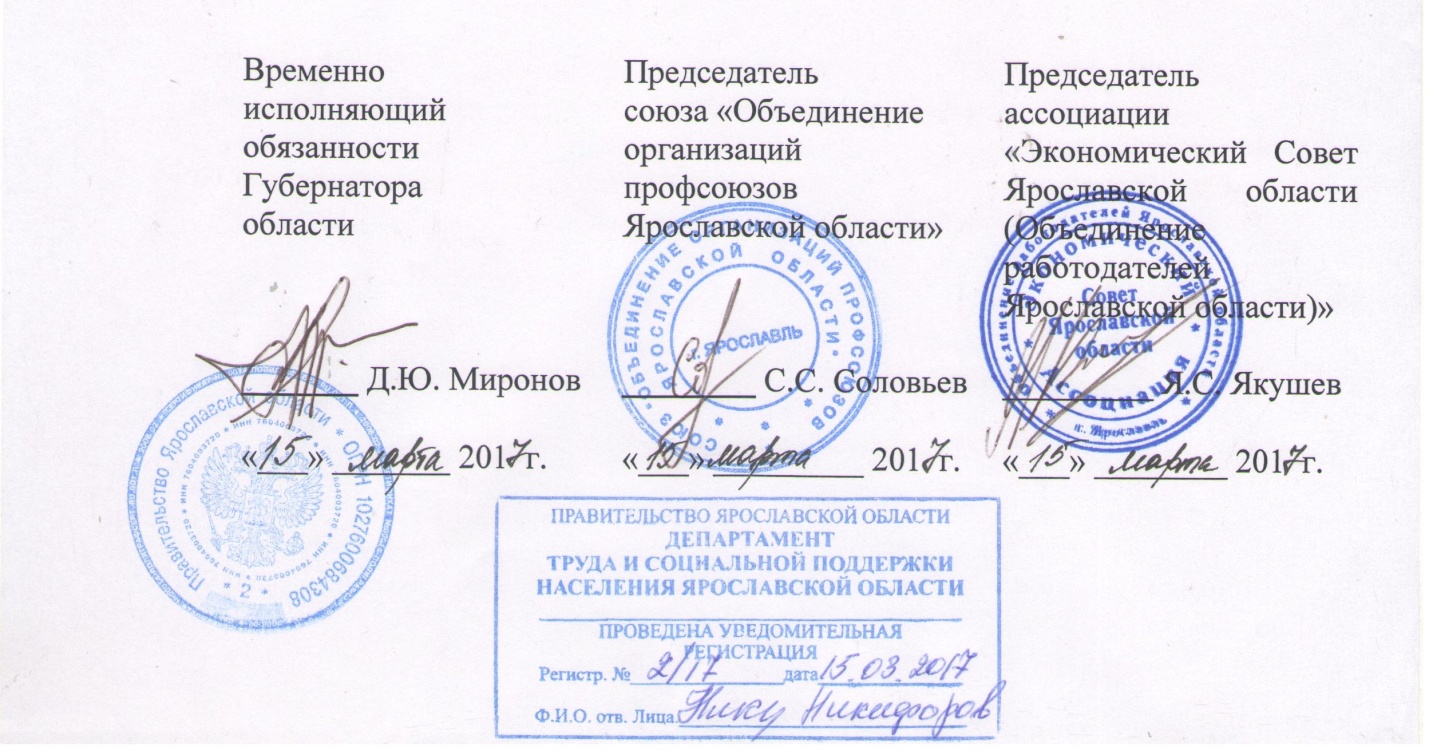 Приложение к СоглашениюПеречень основных показателей социально-экономического развития Ярославской области№п/пНаименование показателяЕдиница измерения1.Численность постоянного населения (среднегодовая)тыс. человек,% к предыдущему году2.Численность, занятых в экономике (среднегодовая)тыс. человек,% к предыдущему году3.Доходы консолидированного бюджета областимлн. рублей4.Расходы консолидированного бюджета областимлн. рублей5.Индекс промышленного производства% к предыдущему году6.Продукция сельского хозяйства в хозяйствах всех категориймлн. рублей7.Ввод в действие жилых домов - всеготыс. кв. метров общей площади, % к предыдущему году8.Объём платных услуг населениюмлн. рублей,в сопоставимых ценах, %9.Индекс потребительских цен% декабрь к декабрю,% год к году10.Денежные доходы - всегомлн. рублей,% к предыдущему году11.Денежные расходы и сбережения - всегомлн. рублей,% к предыдущему году12.Величина прожиточного минимума в расчёте на душу населения в месяцрублей,% к предыдущему году13.Доля населения, имеющего среднедушевые денежные доходы ниже величины прожиточного минимума%14.Среднемесячная начисленная номинальная заработная плата работников по полному кругу организацийрублей,% к предыдущему году15.Уровень зарегистрированной безработицы%16.Производственный травматизм в областиколичество человек